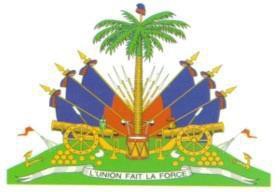 RÉPUBLIQUE D’HAÏTIMINISTÈRE DE L’ÉCONOMIE ET DES FINANCESUNITÉ TECHNIQUE D’EXÉCUTIONPROGRAMME D’INFRASTRUCTURE PRODUCTIVE V (PIP V) ACCORD DE DON No 5390/GR-HABanque Interaméricaine de Développement (BID)SCI-CC-PIP V-008AVIS DE RECRUTEMENT D’UN CONSULTANT INDIVIDUEL Pour dÉvelopper une campagne de sensibilisation sur le harcèlement sexuel sur les lieux de travail et dans les communautés avoisinantes du PICLe Ministère de l’Économie et des Finances (MEF), à travers l’Unité Technique d’Exécution (UTE), cherche à recruter un Consultant individuel pour développer une campagne de sensibilisation sur le harcèlement sexuel sur les lieux de travail et dans les communautés avoisinantes du PIC (Réf. SCI-CC-PIP V-008) dans le cadre du Programme d’Infrastructure Productive V (PIP V) dont elle assure la mise en œuvre. Le Consultant sera choisi suivant la méthode de sélection de consultant individuel, telle que décrite dans les politiques de la Banque Interaméricaine de Développement (BID). Pour de plus amples informations sur ce poste, les intéressés peuvent consulter le document de sélection et prendre connaissance des conditions d’éligibilité (formations, expériences, aptitudes) sur le site de l’UTE via le lien ci-dessous :https://www.ute.gouv.ht/wp-content/uploads/2024/03/20240229-dsci-sci-cc-pip-v-008-ci-campagne-sensibilisation-harcelement-sexuel.pdfLe dossier de candidature, comprenant une lettre de motivation, un CV selon le format requis et une copie de tous les diplômes et certificats, devra être envoyé au plus tard le 30 avril 2024 à 4 h P.M., avec la mention « Candidature de (nom du candidat) pour développer une campagne de sensibilisation sur le harcèlement sexuel sur les lieux de travail et dans les communautés avoisinantes du PIC (Réf. SCI-CC-PIP V-008) » :à l’adresse de l’UTE : 12 B, rue Latortue - Musseau, Port-au-Prince, Haïti, oupar courrier électronique à l’adresse passation.marches@ute.gouv.ht, ou directement sur le site de l’UTE, ute.gouv.ht, section « Recrutements ».N.B.  Le candidat qui sera classé premier sera contacté en vue de soumettre une proposition technique. Présentant sa compréhension de la mission, la méthodologie d’approche et un chronogramme d’activité avec échéanceUTE-MEF